Konferencja Zachowania ryzykowne 
z perspektywy psychotraumatologiiprzemoc | agresja | uzależnieniasala konferencyjna Bionanopark, Łódź, ul. Dubois 114/116piątek, 18.11.2022 r.Konferencja organizowana w nawiązaniu do obchodów Międzynarodowego Dnia Zapobiegania Przemocy wobec Dzieci 19 listopada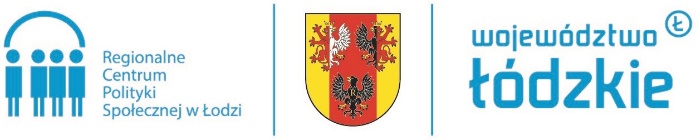 08.00 – 09.00Rejestracja uczestników 09.00 – 09.05Powitanie gościKatarzyna Maciołek – Dyrektor Regionalnego Centrum Polityki Społecznej w Łodzi09.05 – 09.15 Otwarcie konferencjiZbigniew Ziemba - Wicemarszałek Województwa Łódzkiego 09.15 – 10.00 „Specyfika bullyingu i cyberprzemocy i jej skutki w dorosłym życiu”dr hab. prof. UAM Jacek Pyżalski, Uniwersytet Adama Mickiewicza w Poznaniu10.00 – 10.45 „Uzależnienie jako próba radzenia sobie z traumą  - jak zrozumieć pacjenta”Marek Grondas – psychoterapeuta, MONAR10.45 – 11.15Przerwa kawowa11.15 – 12.00„Specyfika przemocy domowej wobec dzieci i jej skutki w dorosłym życiu”Jolanta Zmarzlik, Fundacja Dajemy Dzieciom Siłę12.00 – 12.45"Syndrom stresu pourazowego i inne skutki traum – profilaktyka, wsparcie, leczenie” dr Andrzej Śliwerski – psycholog, certyfikowany psychoterapeuta, Uniwersytet Łódzki12.45 – 13.15Przerwa kawowa13.15 – 14.00Wykład „Traumy złożone w świetle współczesnej psychotraumatologii”Tomasz Bilicki – psychoterapeuta, (1. stopień referencyjny), psychotraumatolog, Inicjatywa RESTART14.00 – 14.45„Wzrost potraumatyczny i pozytywne skutki kryzysów”Wywiad Tomasza Bilickiego z Marią Rotkiel, psycholożką